Муниципальное бюджетное дошкольное образовательное учреждениеЧановский  детский сад № 4Чановского района Новосибирской областинепосредственно образовательная  деятельность детей второй младшей группыпо теме «Курочка Ряба»Приоритетная образовательная область: Физическое развитие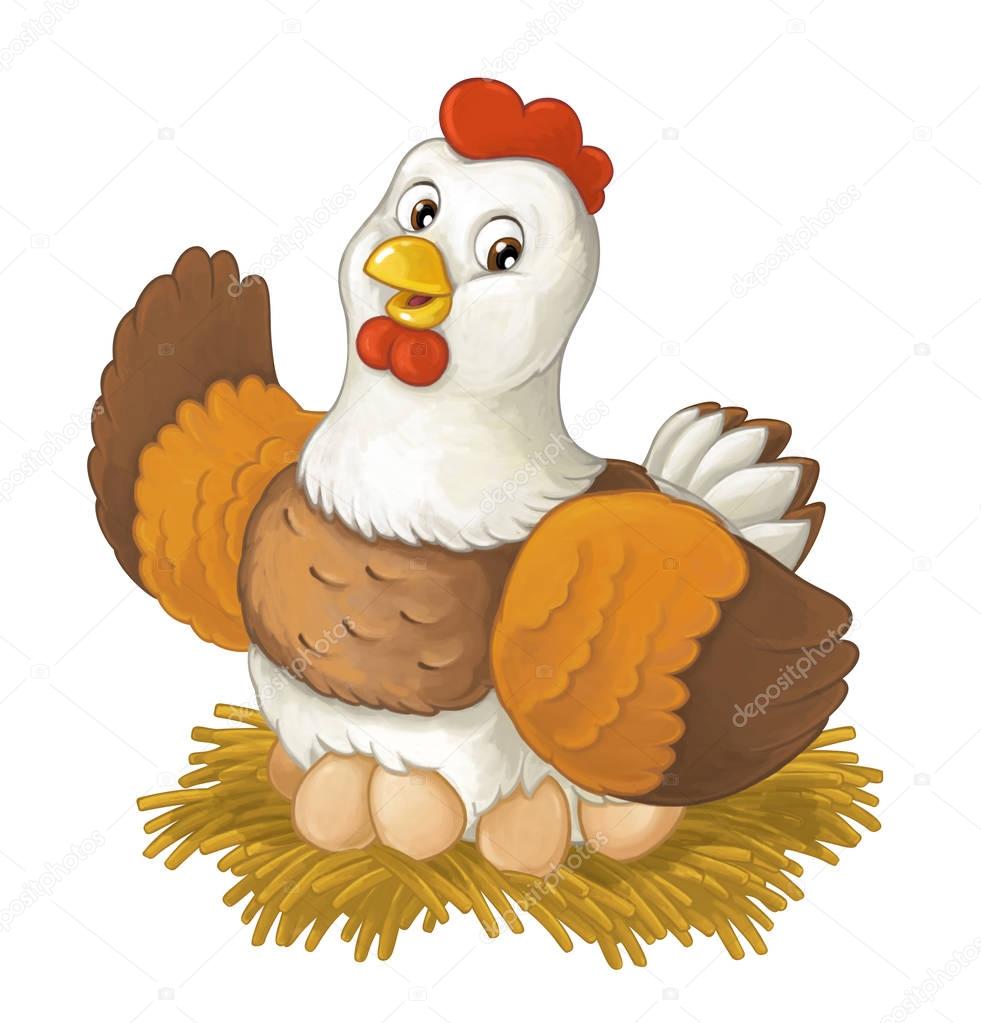 Автор конспекта непрерывной непосредственно образовательной  деятельностиФедорова Евгения Михайловна, инструктор по физическому воспитанию2018гсюжетно – игровая двигательная деятельность "Курочка ряба"Актуальность: Сюжетное занятие – одна из организованных форм проведения занятий по физической культуре, способствующая воспитанию интереса детей дошкольного возраста к процессу выполнения физических упражнений.Сюжетные физкультурные занятия помогают обеспечить каждому ребенку постоянный тренинг положительных эмоций, чувств, переживаний, воображения.Сюжет занятия тесно связан с задачами обучения движениям и придает занятию черты драматизации, сближает его с сюжетно-ролевой игрой, которая, по выражению Л. С. Выгодского, является «корнем любого детского творчества».Такие физкультурные занятия будут способствовать развитию у детей дошкольного возраста интереса к двигательной деятельности.Цель: формировать устойчивое отношение к двигательной деятельности через физические упражнения, формировать добрые отношения друг к другу, учить оказывать помощь другим.Задачи: упражнять сохранять устойчивое равновесие при ходьбе по уменьшенной площади опоры, выполнять прыжки на двух ногах из обруча в обруч, закреплять умение ползать на ладонях и коленях.Оборудование:  доска длинной 3 метра  ширтна 25 сантиметров, 6 обручей малого диаметра, обручи на стойках, бумажные цветы по количеству детей, костюм бабушки, шоколадные яйца по количеству детей, корзина, зеленые дорожки это для полянки с цветами, 4 стойки (модули).Ноутбук. Музыкальное сопровождение: музыкальный центр, проектор, экран.Мотивация: оказать помощь бабушке, дедушке и курочке Ряба. Найти пропавшее яичко.Ход:дети заходят в зал, инструктор предлагает им разместится на коврике и посмотреть на экран.Инструктор: Я хочу рассказать вам сказку. "Жили - были дед и бабушка и была у них курочка Ряба. Снесла им курочка яичко не простое. Но вот беда пропало яичко. Плачет дед, плачет бабушка, а курочка кут - кудачет. И просят нас помочь найти яичко. Поможем? Только путь будет далек и труден, будьте внимательны и осторожны. Пошли дружно за мной.Вот идем мы полем, лугомДруг за другом, друг за другом                       (ходьба обычным шагом)Через кустики и кочкиЧерез ветки и пенечкиМы старательно шагаемНоги выше поднимаем              (ходьба. высоко поднимая согнутую ногу в колене)А над лесом, а над лугомСамолет летит, летитЛетчик смелый там сидитСамолет, летит, летитИ гудит, гудит, гудит.                                   (ходьба на носках руки в стороны)Ой, ручеек до донышкаОсветило солнышкоИ сверкает и журчитИ бежит, бежит, бежит                                  (легкий бег по кругу друг за другом)Убежал за поворотНи кто догнать его не смог.                                           (ходьба в обход по залу)Вот препятствия у нас на путиЕго надо нам обойти(воспитатель поочередно выставляет стойки одну за другой на большом расстоянии, а дети за инструктором обходят стойки змейкой, когда дети начинают обходить последнюю стойку воспитатель уже собирает их начиная с первой).Все преграды обошлиНа полянку мы пришлиПосмотрите, (инструктор показывает на экран), на полянке нас ждет Фея, она нам укажет путь дальше, но прежде она хочет чтобы мы с вами потанцевали ее любимый танец Цветов. Вот сколько, много она приготовила цветов, каждому достанется. Становитесь в круг скорей, музыка нас ждет.Под музыкальное сопровождение дети выполняют комплекс ритмической гимнастики.1. Поднимаем цветы вверх - опускаем цветы вниз - 4 раза2. Сделать несколько шагов назад, сделать широкий круг3. Наклон цветов, вправо-влево помахивая вверху цветами.4. Покружиться на месте.5. Присесть опустить цветы вниз, подняться, поднять цветы вверх - 4 раза6. Собраться в узкий круг подняв цветы в верх, как букет.(можно повторить упражнение сначала, смотреть по ситуации на сколько хватит мелодии)Инструктор: Вот какой у нас красивый получился букет. Давайте его подарим Фее, Фея будет любовалась ими.(воспитатель с детьми раскладывают цветы на зеленую дорожку – полянку. В это время инструктор кладет доску: одну, раскладывает обручи для прыжков. Воспитатель подготовила детей к выполнению первого задания, подходит инструктор и начинают движения вместе с детьми, а воспитатель идет выставляет туннель)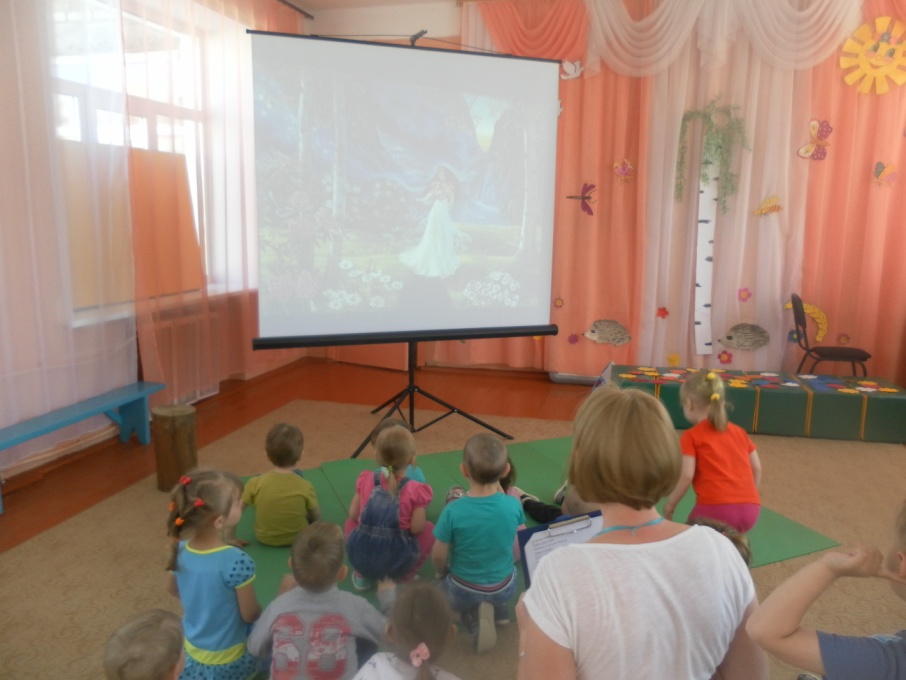 Дети можно идти по  доске, потом мы прыгаем по кочкам на двух ножках, двигаясь вперед, прыг-скок, прыг-скок а дальше есть норкаи нам нужно набраться смелости проползти внеё. Ну-ка дружно, ну смелееи еще разок повторим. (как только последний из строя ребенок пройдет по доске инструктор убирает доску, а затем обручи и идет одевать платок и костюм для роли бабушки. Дети, проползая в туннель уже подходят к инструктору и внимательно слушают, а воспитатель убирает туннель).Инструктор:тихо бабушка идет и корзиночку несет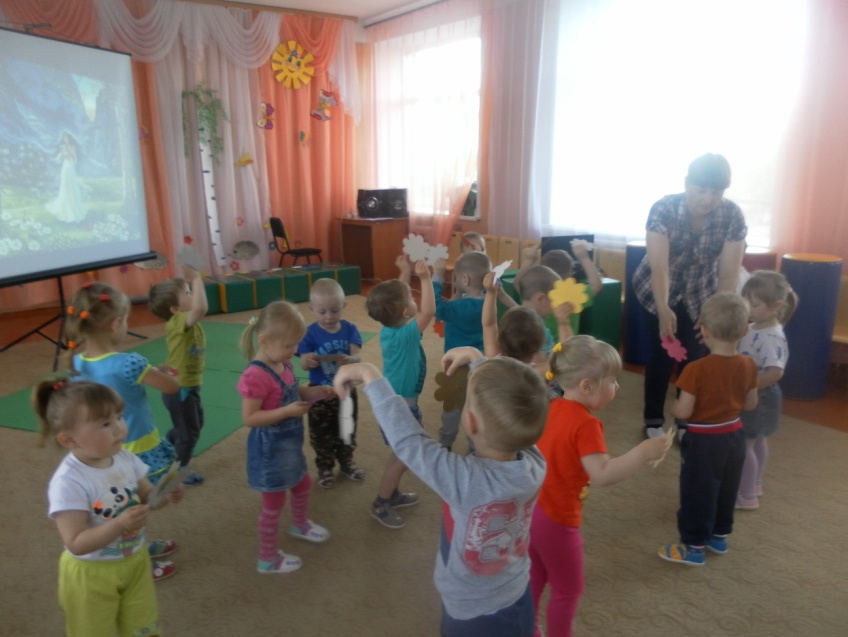 Села тихо в уголочек, чтоб вязать внучку носочекПосидела, повязала и тихонько задремала(бабушка роняет корзинку и из неё выпадают малые мячи. Текст рассказывает инструктор, дети выполняют по тексту.)Тут корзиночка упалаВсе клубочки разбежалисьВдруг котята прибежалиИ клубочки подобралиСтали с ними все игратьДружно весело катать(когда мячи рассыпались воспитатель с детьми их подбирают и катают их )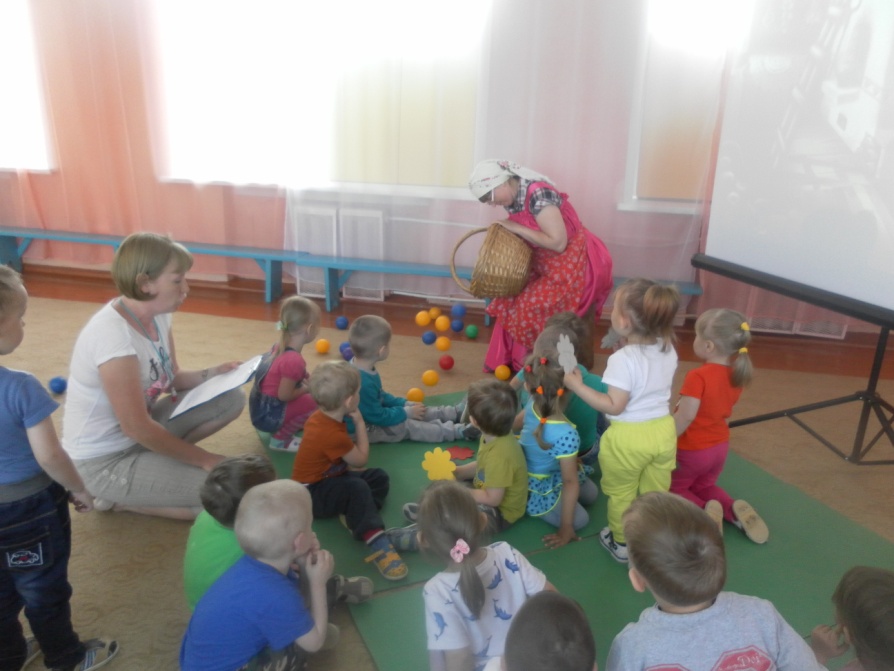 Бабушка проснулась:Ой, где же все мои клубочкиКак же мне вязать носочкаТут, котята прибежалиИ клубочки все собрали(дети приносят мячи в корзину (инструктор обращает свое внимание на детей-котят, обращается к ним)Рефлексия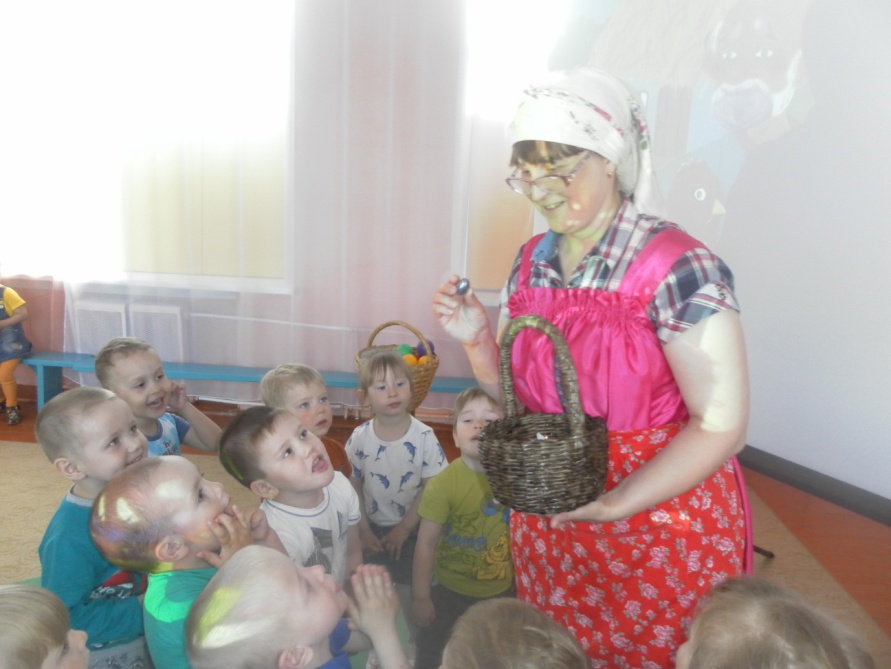 Ой, да это же, не котята, это же, дружные ребята, вы пришли ко мне на помощь. А как же вы добрались? (дети рассказывают) А кто вам встретился на пути? А страшно в туннель ползти? Ай мои хорошие, да мои смелые, ну теперь помогите мне и курочке РЯБА найти яичко, которое пропала, Вы ищите, кто найдет тихо ко мне подойдет и скажет. (дети расходятся по залу ищут яичко)Вот оно, вот оно, посмотрите какое оно большое и красивое. Спасибо за помощь, какие вы дружные и смелые ребята. А вот курочка вам тоже оставила яичко, но только оно тоже не простое, а киндр –яичко. Подходите посмотрите, каждый себе одно возьмите. Давайте по прощаемся с курочкой Рябой, скажем ей спасибо, и пойдем домой (дети машут курочке и выходят из зала).Литература:https://www.maam.ru/https://nsportal.ru/detskiy-sad/fizkultura/2018/01/28/fizkulturnyy-dosug-kurochka-ryabaПензулаева Л. И. Физкультурные занятия в детском саду. Вторая младшая группа. — М.Мозаика-Синтез, 2010 год.